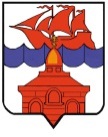 РОССИЙСКАЯ ФЕДЕРАЦИЯКРАСНОЯРСКИЙ КРАЙТАЙМЫРСКИЙ ДОЛГАНО-НЕНЕЦКИЙ МУНИЦИПАЛЬНЫЙ РАЙОНАДМИНИСТРАЦИЯ СЕЛЬСКОГО ПОСЕЛЕНИЯ ХАТАНГАПОСТАНОВЛЕНИЕ 03.11.2023 г.                                                                                             № 160 -  ПОб утверждении Положения о реализации решения Хатангского сельского Совета депутатов от 13.09.2023 № 92-РС «Об утверждении Положения об условиях и порядке предоставления муниципальным служащим права на пенсию за выслугу лет за счет средств бюджета сельского поселения Хатанга»В соответствии с Федеральным законом от 02.03.2007 № 25-ФЗ «О муниципальной службе в Российской Федерации», Законом Красноярского края от 24.04.2008  № 5-1565 «Об особенностях правового регулирования муниципальной службы в Красноярском крае» и в целях реализации Решения Хатангского сельского  Совета депутатов от 13.09.2023  № 92-РС «Об утверждении Положения об условиях и порядке предоставления муниципальным служащим права на пенсию за выслугу лет за счет средств бюджета сельского поселения Хатанга»,ПОСТАНОВЛЯЮ:Утвердить Положение о порядке реализации Решения Хатангского сельского Совета депутатов от 13.09.2023 № 92-РС «Об утверждении Положения об условиях и порядке предоставления муниципальным служащим права на пенсию за выслугу лет за счет средств бюджета сельского поселения Хатанга».Опубликовать постановление в информационном бюллетене Хатангского сельского Совета депутатов и Администрации сельского поселения Хатанга и на официальном сайте органов местного самоуправления сельского поселения Хатанга www.hatanga24.ruКонтроль за исполнением настоящего постановления оставляю за собой.Постановление вступает в силу в день, следующим за днем его официального опубликования.Глава сельского поселения Хатанга 		                             А.С. ДоронинПриложениек постановлению Администрации сельского поселения Хатанга                              от 03.11.2023 г. № 160-ППоложение о порядке реализации Решения Хатангского сельского Совета депутатов от   13 сентября 2023 года № 92-РС «Об утверждении положения об условиях и порядке предоставления муниципальным служащим права на пенсию за выслугу лет за счет бюджета сельского поселения Хатанга»Общие положения1.1. Настоящим Положением определяется порядок реализации Решения Хатангского сельского Совета депутатов от 13 сентября 2023 года № 92-РС «Об утверждении Положения об условиях и порядке предоставления муниципальным служащим права на пенсию за выслугу лет за счет средств бюджета сельского поселения Хатанга» (далее – Порядок). 1.2. Порядок регулирует процедуру назначения, выплаты, перерасчета, приостановления, возобновления и прекращения выплаты пенсии за выслугу лет лицам, замещавшим должности муниципальной службы в органах местного самоуправления сельского поселения Хатанга.  1.3. Пенсия за выслугу лет устанавливается к страховой пенсии по старости (инвалидности), назначенной в соответствии с Федеральным законом от 28 декабря 2013 года 3 № 400-ФЗ «О страховых пенсиях» (далее - Закон № 400-ФЗ). При этом муниципальные служащие имеют право на пенсию за выслугу лет, устанавливаемую к страховой пенсии по старости (инвалидности), назначенной в соответствии с Законом № 400-ФЗ либо досрочно назначенной в соответствии с Законом Российской Федерации от 19 апреля 1991 года № 1032-1 «О занятости населения в Российской Федерации», при  наличии стажа муниципальной службы, минимальная продолжительность которого для назначения пенсии за выслугу лет в соответствующем году определяется согласно приложению 2 к Федеральному закону от 15 декабря 2001 года № 166-ФЗ «О государственном пенсионном обеспечении в Российской Федерации».1.4. При реализации Порядка:Финансовый отдел администрации сельского поселения Хатанга (далее – Финансовый отдел) является органом местного самоуправления сельского поселения Хатанга, в ведении которого находятся вопросы обеспечения назначения, приостановления, возобновления, перерасчета размера и выплаты пенсии за выслугу лет лицам, замещавшим должности муниципальной службы в органах местного самоуправления сельского поселения Хатанга.Порядок обращения за назначением пенсии за выслугу лет и условия ее назначения2.1. Заявление об установлении пенсии за выслугу лет лицу, замещавшему должность муниципальной службы в органах местного самоуправления сельского поселения Хатанга, составленное по форме приложения 1 к настоящему Порядку, подается на имя руководителя органа местного самоуправления и направляется в Финансовый отдел для регистрации, проверки и организации работы по разработки Проекта постановления о принятии соответствующего решения. Разработанный проект постановления совместно с прилагаемыми документами направляется в Администрацию сельского поселения Хатанга для рассмотрения, принятия муниципального правового акта о назначении пенсии за выслугу лет заявителю.2.2. К заявлению об установлении пенсии за выслугу лет в обязательном порядке прилагаются:1) копия паспорта или иного документа удостоверяющего личность лица, обратившегося за установлением пенсии за выслугу лет;2) копия трудовой книжки (при наличии), заверенная нотариально либо по последнему месту замещения должности муниципальной службы, и (или) сведения о трудовой деятельности, оформленные в установленном законодательством Российской Федерации порядке;3) справка о стаже муниципальной службы для назначения пенсии за выслугу лет, выданная по последнему месту службы, по форме согласно приложению 2 к настоящему Порядку; 4) копии иных документов, подтверждающих стаж муниципальной службы (при их наличии).2.3. Одновременно с подачей заявления об установлении пенсии за выслугу лет, лицом, обратившимся с заявлением об установлении пенсии за выслугу лет, по своему желанию могут быть самостоятельно  предоставлены следующие документы:1) справка Фонда пенсионного и социального страхования Российской Федерации о назначенных муниципальному служащему, обратившемуся за установлением пенсии за выслугу лет, пенсиях в соответствии с действующим федеральным законодательством на момент подачи заявления об установлении пенсии за выслугу лет;2) справка о размере среднемесячного заработка муниципального служащего, обратившегося за установлением пенсии за выслугу лет, за последние 12 полных месяцев муниципальной службы, по форме согласно приложению 3 к настоящему Порядку;3) сведения о размере месячного денежного вознаграждения (для депутатов, выборных должностных лиц местного самоуправления, осуществлявших свои полномочия на постоянной основе), по форме согласно приложению 4 к настоящему Порядку;4) документ, подтверждающий регистрацию муниципального служащего, обратившегося за установлением пенсии за выслугу лет, в системе обязательного пенсионного страхования (СНИЛС).2.4. В день подачи (поступления по почте) заявление об установлении пенсии за выслугу лет и прилагаемые к нему в обязательном порядке документы регистрируются в Финансовом отделе. После регистрации Финансовый отдел запрашивает в органах местного самоуправления сельского поселения Хатанга, архиве копию муниципального правового акта об освобождении от должности муниципальной службы (увольнении) муниципального служащего, обратившегося за установлением пенсии за выслугу лет, заверенную соответствующим органом местного самоуправления, архивом.2.5. Не позднее 1 месяца со дня регистрации заявления об установлении пенсии за выслугу лет и прилагаемых к нему документов, включая срок процедуры проверки соблюдения условий предоставления права на пенсию за выслугу лет, предусмотренных статьей 9 Закона Красноярского края от 24 апреля 2008 года                № 5-1565 «Об особенностях правового регулирования муниципальной службы в Красноярском крае» (далее - Закон края № 5-1565), Финансовый отдел подготавливается проект муниципального правового акта Администрации сельского поселения Хатанга о назначении пенсии за выслугу лет заявителю. Несоблюдение лицом, обратившимся с заявлением об установлении пенсии за выслугу лет, условий предоставления права на пенсию за выслугу лет, предусмотренных статьей 9 Закона края № 5 - 1565, является основанием принятия Администрацией сельского поселения решения об отказе в назначении пенсии за выслугу лет заявителю.2.6. Пенсия за выслугу лет назначается со дня подачи заявления, но не ранее дня, следующего за днем освобождения от должности муниципальной службы и назначения (досрочного оформления) трудовой пенсии по старости (инвалидности). В решении о назначении пенсии за выслугу лет заявителю в обязательном порядке указывается процентное отношение к среднемесячному заработку и дата, с которой назначается пенсия за выслугу лет.2.7. О принятом Администрацией сельского поселения Хатанга решении о назначении пенсии за выслугу лет заявителю Финансовый отдел в течение 10 рабочих дней со дня издания соответствующего правового акта уведомляет соответствующего заявителя путем информирования по телефону либо по адресу электронной почты, указанным в поданном заявлении о назначении пенсии за выслугу лет.В случае отказа в назначении пенсии за выслугу лет заявителю, Финансовым отделом подготавливается проект уведомления об отказе в назначении пенсии за выслугу лет соответствующему заявителю, с указанием основания, в соответствии с которым было принято такое решение, которое в течение 10 рабочих дней со дня принятия такого решения, направляется почтовым отправлением либо вручается нарочным лицу, обратившемуся с заявлением о назначении пенсии за выслугу лет.2.8. Экземпляр муниципального правового акта Администрации сельского поселения Хатанга о назначении (отказе), приостановления (возобновления) пенсии за выслугу лет заявителю, храниться в личном пенсионном деле муниципального служащего.Организация выплаты пенсии за выслугу лет заявителю3.1. Финансовый отдел на основании муниципального правового акта Администрации сельского поселения Хатанга о назначении пенсии за выслугу лет заявителю:1) обеспечивает и осуществляет выплату, в том числе расчет и перерасчет размера пенсии за выслугу лет;2) организует ведение, учет и хранение пенсионного дела получателя пенсии за выслугу лет;3) осуществляет ведение бухгалтерского учета расходов на выплату пенсии за выслугу лет и представление в установленном порядке бухгалтерских и статистических отчетов;4) извещает заявителя о размере выплачиваемой ему пенсии за выслугу лет. 3.2. Выплата пенсии за выслугу лет производится до 10 числа месяца, следующего за расчетным, на счет, открытый в российской кредитной организации, указанный в заявлении об установлении пенсии за выслугу лет.3.3. Расчет и перерасчет размера пенсии за выслугу лет исчисляется в соответствии с Положением об условиях и порядке предоставления муниципальным служащим права на пенсию за выслугу лет за счет средств бюджета сельского поселения Хатанга, утвержденным Решением Хатангского сельского Совета депутатов от 13 сентября 2023 года № 92-РС.  При этом перерасчет размера пенсии за выслугу лет производится на основании муниципального правового акта Администрации сельского поселения Хатанга о перерасчете пенсии за выслугу лет муниципальному служащему в случаях:1) увеличения продолжительности стажа муниципальной службы в связи с замещением государственной должности Российской Федерации, государственной должности субъекта Российской Федерации, муниципальной должности, замещаемой на постоянной основе, должности государственной гражданской службы Российской Федерации или должности муниципальной службы и (или) замещения должности муниципальной службы в органах местного самоуправления, расположенных на территории Красноярского края, не менее 12 полных месяцев с более высоким должностным окладом;2) увеличения в централизованном порядке размера денежного содержания по должности муниципальной службы, замещавшейся либо на день прекращения муниципальной службы, либо на день достижения возраста, дающего право на страховую пенсию по старости, предусмотренную  Законом № 400-ФЗ (дававшего право на трудовую пенсию по старости в соответствии с Федеральным законом от 17 декабря 2001 года № 173-ФЗ «О трудовых пенсиях в Российской Федерации»);3) изменения размера страховой пенсии по старости (инвалидности), фиксированной выплаты к страховой пенсии, повышений фиксированной выплаты к страховой пенсии, исходя из которых определен размер пенсии за выслугу лет;3.4. При недостаточности сведений и информации, предназначенной для расчета или перерасчета размера пенсии за выслугу лет, Финансовый отдел вправе в порядке межведомственного информационного взаимодействия в соответствии с Федеральным законом от 27 июня 2010 года № 210-ФЗ «Об организации предоставления государственных и муниципальных услуг» запрашивать в соответствующих государственных органах, фондах, органах местного самоуправления и иных органах (организациях) следующие документы: 1) справку Фонда пенсионного и социального страхования Российской Федерации о назначенных муниципальному служащему, обратившемуся за установлением пенсии за выслугу лет, пенсиях в соответствии с действующим федеральным законодательством на момент подачи заявления об установлении пенсии за выслугу лет;2) справку о размере среднемесячного заработка муниципального служащего, обратившегося за установлением пенсии за выслугу лет, за последние 12 полных месяцев муниципальной службы, по форме согласно приложению 3 к настоящему Порядку;3) сведения о размере месячного денежного вознаграждения (для депутатов, выборных должностных лиц местного самоуправления, осуществлявших свои полномочия на постоянной основе) по форме согласно приложению 4 к настоящему Порядку;4) документ, подтверждающий регистрацию муниципального служащего, обратившегося за установлением пенсии за выслугу лет, в системе обязательного пенсионного страхования (СНИЛС).3.5. Порядок организации ведения, учета и хранения пенсионных дел получателей пенсии за выслугу лет, а также делопроизводство по этим вопросам осуществляется в соответствии с действующим законодательством.3.6. Бухгалтерский учет расходов на выплату пенсии за выслугу лет и представление в установленном порядке бухгалтерских и статистических отчетов осуществляется Финансовым отделом в соответствии с действующим законодательством. 3.7. Финансовый отдел передает данные о лице, которому назначена пенсия за выслугу лет, в Администрацию Таймырского Долгано-Ненецкого муниципального района для составления сводного реестра и передачи его в уполномоченный Правительством Красноярского края орган исполнительной власти Красноярского края для ведения сводного реестра лиц, получающих пенсию лет, выплачиваемых за счет средств краевого бюджета и местных бюджетов, в порядке, утвержденном Губернатором Красноярского края.3.8. Финансовый отдел размещает информацию о назначенной пенсии за выслугу лет, выплачиваемой за счет средств бюджета сельского поселения Хатанга, в единую государственную информационную систему социального обеспечения (ЕГИССО).3.9. При смене получателем пенсии за выслугу лет места жительства выплата и доставка пенсии за выслугу лет осуществляется по новому месту жительства или месту пребывания, на основании заявления. Заявление о выплате пенсии за выслугу лет по новому месту жительства или места пребывания подается в Финансовый отдел по форме согласно приложению 5 к настоящему Порядку. Организация приостановления, возобновления и прекращения выплаты пенсии за выслугу лет4.1. Пенсия за выслугу лет не выплачивается в период прохождения государственной службы Российской Федерации, при замещении государственной должности Российской Федерации, государственной должности субъекта Российской Федерации, муниципальной должности, замещаемой на постоянной основе, должности муниципальной службы, а также в период работы в межгосударственных (межправительственных) органах, созданных с участием Российской Федерации, на должностях, по которым в соответствии с международными договорами Российской Федерации осуществляются назначение и выплата пенсий за выслугу лет в порядке и на условиях, которые установлены для федеральных государственных гражданских служащих, а также в случае прекращения гражданства Российской Федерации.4.2. Получатель пенсии за выслугу лет обязан в пятидневный срок после возникновения обстоятельств, влияющих на выплату пенсии за выслугу лет, указанных в пункте 22 настоящего Порядка, подать в Финансовый отдел письменное заявление по форме согласно приложению 6 к настоящему Порядку. Приостановление выплаты пенсии за выслугу лет производится со дня назначения (избрания) на одну из должностей, указанных в пункте 22 настоящего Порядка.Приостановление выплаты пенсии за выслугу лет в случае прекращения гражданства Российской Федерации производится по заявлению получателя пенсии за выслугу лет с 1 числа месяца, следующего за месяцем, в котором наступило указанное обстоятельство.4.3. При последующем увольнении с государственной службы Российской Федерации или освобождении от указанных в пункте 22 настоящего Порядка должностей, выплата пенсии за выслугу лет возобновляется со дня, следующего за днем увольнения с указанной службы или освобождения от указанных должностей лица, обратившегося в Финансовый отдел с письменным заявлением о ее возобновлении, по форме согласно приложению 7 к настоящему Порядку.Приостановленная по основаниям, предусмотренным пунктом 22 настоящего Порядка, выплата пенсии за выслугу лет возобновляется на прежних условиях с соблюдением норм, предусмотренных пунктом 15 настоящего Порядка.4.4. Основанием для приостановления, прекращения, возобновления начисления и выплаты гражданину пенсии за выслугу лет является муниципальный правовой акт Администрации сельского поселения Хатанга.Заключительные положения5.1. В результате сокрытия гражданином, получателем пенсии за выслугу лет фактов, являющихся основанием для изменения, приостановления или прекращения выплаты, переплаченные суммы возвращаются этим лицом добровольно в полном объеме путем зачета переплаченных сумм при очередных выплатах, а в случае несогласия взыскиваются в судебном порядке.Основанием для взыскания переплаченных сумм является муниципальный правовой акт Администрации сельского поселения Хатанга о прекращении начисления и выплаты пенсии за выслугу лет и взыскании переплаченных сумм.5.2. Недополученные суммы назначенной пенсии за выслугу лет выплачиваются:1) за весь период, если назначенные суммы не выплачивались по вине Финансового отдела, осуществляющего выплату;2) за 3 года, если назначенная пенсия за выслугу лет не была своевременно востребована получателем. При этом получатель должен предъявить паспорт и трудовую книжку для установления отсутствия оснований, указанных в пункте 22 настоящего Порядка, препятствующих выплате;3) наследникам в случае смерти получателя в соответствии с действующим законодательством о наследовании.5.3. В случае арифметической ошибки и переплаты денежных сумм получателю пенсии за выслугу лет:- зачет переплаченных сумм производится при очередных выплатах (разовое удержание не должно превышать 20 % от начисленного размера пенсии за выслугу лет).5.4. Организация личного приема граждан, рассмотрение писем и заявлений по вопросам, связанным с расчетом, выплатой и перерасчетом размера пенсии за выслугу лет, осуществляются Финансовым отделом.ЗАЯВЛЕНИЕСПРАВКА
о стаже муниципальной службы для назначения пенсии за выслугу лет _______________________________________________________________________________(фамилия, имя, отчество)Замещавшего ____________________________________________________________________________________________________________________________(наименование должности)                   Для исчисления пенсии за выслугу лет учитываются периоды работы (службы):Руководитель ______________ ____________________                                 (подпись)                (Ф.И.О.)«_____» __________________20__ годаМ.П.СПРАВКАо размере среднемесячного заработка муниципального служащего, для установления пенсииза выслугу лет	Среднемесячный заработок ____________________________________________________________                                                                                         (фамилия, имя, отчество)по  должности муниципальной службы на дату прекращения муниципальной службы (наступления  возраста, дающего право на страховую пенсию) (выбрать нужное)__________________________________________________________________________________________                                                                     (наименование должности)составляет _____________ руб. ________ коп.	Месячный  должностной  оклад  по  должности  муниципальной  службы  на дату прекращения  муниципальной  службы  (наступления возраста, дающего право на страховую пенсию) (выбрать нужное) составляет ______ руб._____ коп.	Имеет классный чин _____________________класса, ежемесячная надбавка за классный чин составляет ______________% от должностного оклада, в сумме _________руб.___________коп.Руководитель ______________________________________________________________                                                              (подпись, фамилия, инициалы)Главный бухгалтер _________________________________________________________                                                               (подпись, фамилия, инициалы)М.П.Дата выдачи __________________________.                                  (число, месяц, год)СВЕДЕНИЯо размере месячного денежного вознаграждения (для депутатов, выборных должностных лиц местного самоуправления, осуществлявших свои полномочия на постоянной основе)    Месячное   денежное   вознаграждение   (месячное  денежное  содержание) (подчеркнуть нужное) ___________________________________________________________________________________________(фамилия, имя, отчество)по соответствующей должности________________________________________________________________                                                                         (наименование муниципальной должности)на  момент  обращения  за  назначением  пенсии  за выслугу  лет  составляет________ руб. _____ коп.Руководитель ______________________________________________________________                                                            (подпись, фамилия, инициалы)Главный бухгалтер _________________________________________________________                                                             (подпись, фамилия, инициалы)М.П.Дата выдачи ________________________________________.                                           (число, месяц, год)ЗАЯВЛЕНИЕ	Прошу приостановить мне выплату пенсии за выслугу лет в связи с назначением на государственную должность Российской Федерации, государственную должность субъекта Российской Федерации, муниципальную должность, замещаемую на постоянной основе, должность федеральной государственной службы, должность государственной гражданской службы субъекта Российской Федерации или должность муниципальной службы, работой в межгосударственных (межправительственных) органах, на должностях, по которым в соответствии с международными договорами Российской Федерации осуществляются назначение и выплата пенсий за выслугу лет в порядке и на условиях, которые установлены для федеральных государственных гражданских служащих, прекращением гражданства Российской Федерации (подчеркнуть нужное)	К заявлению прилагаются документы, подтверждающие данное обстоятельство: __________________________________________________________________________________________________________________________________________________________________________________________________________________________________________________________________________________________________________________"__" ________________ ____ г. _____________________________________________                                                                               (подпись заявителя)Заявление зарегистрировано ________________________________________ ____ г.М.П._____________________________________________________________________________________                      (должность работника, уполномоченного регистрировать заявления)_____________________________________________________________________________________        (подпись)                                                                                       (инициалы, фамилия)	ЗАЯВЛЕНИЕ	Прошу возобновить   мне   выплату   пенсии   за   выслугу   лет   в  связи  с __________________________________________________________________________________________________________________________________________________________________________________________________________________________________________________________________________________________________________________	К заявлению прилагаются документы, подтверждающие данное обстоятельство: __________________________________________________________________________________________________________________________________________________________________________________________________________________________________________________________________________________________________________________Я не получаю пенсию за выслугу лет, доплату к страховой пенсии, ежемесячное пожизненное содержание или дополнительное пожизненное ежемесячное материальное обеспечение в соответствии с федеральным законодательством, законодательством Красноярского края, законодательством других субъектов Российской Федерации или в соответствии с муниципальными правовыми актами."__" ________________ ____ г. _____________________________________________                                                                               (подпись заявителя)Заявление зарегистрировано ________________________________________ ____ г.М.П._____________________________________________________________________________________                      (должность работника, уполномоченного регистрировать заявления)                   (подпись)                                                            (инициалы, фамилия)Приложение 1 к Положению о порядке реализации Решения Хатангского сельского Совета депутатов  от 13.09.2023г. № 92-РС «Об утверждении положения об условиях и порядке предоставления муниципальным служащим права на пенсию за выслугу лет за счет бюджета сельского поселения Хатанга»Главе сельского поселения Хатанга ______________________________________________(фамилия, имя, отчество) ______________________________________________ от _______________________________________________(фамилия, имя, отчество заявителя)               _______________________________________________                    ______________________________________________(последняя занимаемая должность заявителя)_______________________________________________            ______________________________________________________________________________________________  дата рождения ___________________________паспорт ______________, выдан _________________                                                            (дата выдачи)_______________________________________________                  ______________________________________________________________________________________________ (выдавший орган)Домашний адрес ___________________________                _______________________________________________телефон __________________________________________адрес электронной почты________________________              В соответствии с Федеральным законом от 02.03.2007 № 25-ФЗ «О муниципальной службе в Российской Федерации», с Законом Красноярского края от 24.04.2008 N 5-1565 "Об особенностях правового регулирования муниципальной службы в Красноярском крае", Решения Хатангского сельского Совета депутатов от 13 сентября 2023 года № 92-РС «Об утверждении Положения об условиях и порядке предоставления муниципальным служащим права на пенсию за выслугу лет за счет средств бюджета сельского поселения Хатанга» прошу назначить мне пенсию за выслугу лет.           Пенсию за выслугу лет прошу перечислять:  Наименование кредитной организации __________________________________________________________,отделение № _______________________________________________________________________________,филиал №     _______________________________________________________________________________,в городе         _______________________________________________________________________________,ИНН кредитной организации___________________________________________________________________,БИК _______________________________________________________________________________________,расчетный счет № ___________________________________________________________________________,корреспондентский счет № ___________________________________________________________________,на счет № _______________________________________________________________, открытый на мое имя.             Я не получаю пенсию за выслугу лет, доплату к страховой пенсии, ежемесячное пожизненное содержание или дополнительное пожизненное ежемесячное материальное обеспечение в соответствии с федеральным законодательством, законодательством Красноярского края, законодательством других субъектов Российской Федерации или в соответствии с муниципальными правовыми актами.            Обязуюсь в течение 5 рабочих дней сообщить в Финансовый отдел Администрации сельского поселения Хатанга   о случаях: - поступления на государственную службу Российской Федерации, замещении государственной должности Российской Федерации, государственной должности субъекта Российской Федерации, государственной должности иного субъекта Российской Федерации, муниципальной должности, замещаемой на постоянной основе, должности муниципальной службы, поступлении на работу в органы управления иностранных государств, а также в межгосударственные (межправительственные) органы, созданные с участием Российской Федерации, на должности, по которым в соответствии с международными договорами Российской Федерации осуществляются назначение и выплата пенсий за выслугу лет в порядке и на условиях, которые установлены для федеральных государственных (гражданских) служащих, осуществления трудовой деятельности; назначения мне пенсии за выслугу лет или доплаты к страховой пенсии, или ежемесячного пожизненного содержания, или установлении мне дополнительного пожизненного ежемесячного материального обеспечения; изменения размера моей страховой пенсии по старости (инвалидности) в связи с перерасчетом по моему личному заявлению.              Я даю согласие на обработку моих персональных данных, а также на перерасчет моей пенсии за выслугу лет со дня изменения страховой пенсии по старости (инвалидности) и удержания излишне полученных сумм с моей пенсии за выслугу лет будущего периода в случае несвоевременного сообщения мною об изменении размера моей страховой пенсии по старости (инвалидности).
 
К заявлению прилагаю:1) ________________________________________________________________________;2) ________________________________________________________________________;3) ________________________________________________________________________;4) ________________________________________________________________________;5) ________________________________________________________________________;6) ________________________________________________________________________.___________________                                                                             ___________________                (дата)                                                                                                    (подпись)Заявление зарегистрировано «___»____________20___г. № ____________________________________________________________________________________(подпись, Ф.И.О. и должность работника)Приложение 2 к  Положению о порядке реализации Решения Хатангского сельского Совета депутатов  от 13.09.2023г. № 92-РС «Об утверждении положения об условиях и порядке предоставления муниципальным служащим права на пенсию за выслугу лет за счет бюджета сельского поселения Хатанга»№ п/пНомер записи в трудовой книжке или в сведениях о трудовой деятельности, оформленных в установленном законодательством порядкеДата приемаДата увольненияЗамещаемые должности, наименование организации Продолжительность муниципальной службы (работы) в календарном исчислении Продолжительность муниципальной службы (работы) в календарном исчислении Продолжительность муниципальной службы (работы) в календарном исчислении Стаж муниципальной службы (работы, службы), принимаемый для исчисления пенсии за выслугу лет (в календарном исчислении)Стаж муниципальной службы (работы, службы), принимаемый для исчисления пенсии за выслугу лет (в календарном исчислении)Стаж муниципальной службы (работы, службы), принимаемый для исчисления пенсии за выслугу лет (в календарном исчислении)летмесяцевднейлетмесяцевдней12345678910111Всего стаж муниципальной службыВсего стаж муниципальной службыВсего стаж муниципальной службыВсего стаж муниципальной службыВсего стаж муниципальной службы____лет ____месяцев___дней____лет ____месяцев___дней____лет ____месяцев___дней____лет ____месяцев___дней____лет ____месяцев___дней____лет ____месяцев___днейПриложение 3 к Положению о порядке реализации Решения Хатангского сельского Совета депутатов  от 13.09.2023г. № 92-РС «Об утверждении положения об условиях и порядке предоставления муниципальным служащим права на пенсию за выслугу лет за счет бюджета сельского поселения Хатанга»Приложение 4 к Положению о порядке реализации Решения Хатангского сельского Совета депутатов  от 13.09.2023г. № 92-РС «Об утверждении положения об условиях и порядке предоставления муниципальным служащим права на пенсию за выслугу лет за счет бюджета сельского поселения Хатанга»Приложение 5 к Положению о порядке реализации Решения Хатангского сельского Совета депутатов  от 13.09.2023г. № 92-РС «Об утверждении положения об условиях и порядке предоставления муниципальным служащим права на пенсию за выслугу лет за счет бюджета сельского поселения Хатанга»Главе сельского поселения Хатанга _________________________________________________(фамилия, имя, отчество) _________________________________________________ от _______________________________________________(фамилия, имя, отчество заявителя)               _________________________________________________                       _________________________________________________Домашний адрес __________________________________                _________________________________________________телефон __________________________________________адрес электронной почты____________________________                 В связи со сменой места жительства прошу выплачивать мне пенсию за выслугу лет по новому адресу регистрации и  перечислять её:Наименование кредитной организации __________________________________________________________,отделение № _______________________________________________________________________________,филиал №     _______________________________________________________________________________,в городе         _______________________________________________________________________________,ИНН кредитной организации___________________________________________________________________,БИК _______________________________________________________________________________________,расчетный счет № ___________________________________________________________________________,корреспондентский счет № ___________________________________________________________________,на счет № _______________________________________________________________, открытый на мое имя.К заявлению прилагаю:1) ________________________________________________________________________.___________________                                                                             ___________________                (дата)                                                                                                     (подпись)Заявление зарегистрировано «___»____________20___г. № ____________________________________________________________________________________(подпись, Ф.И.О. и должность работника)Приложение 6 к Положению о порядке реализации Решения Хатангского сельского Совета депутатов  от 13.09.2023г. № 92-РС «Об утверждении положения об условиях и порядке предоставления муниципальным служащим права на пенсию за выслугу лет за счет бюджета сельского поселения Хатанга»Главе сельского поселения Хатанга _________________________________________________(фамилия, имя, отчество) _________________________________________________ от _______________________________________________(фамилия, имя, отчество заявителя)               _________________________________________________                       _________________________________________________Домашний адрес __________________________________                _________________________________________________телефон __________________________________________адрес электронной почты____________________________Приложение 7 к Положению о порядке реализации Решения Хатангского сельского Совета депутатов  от 13.09.2023г. № 92-РС «Об утверждении положения об условиях и порядке предоставления муниципальным служащим права на пенсию за выслугу лет за счет бюджета сельского поселения Хатанга»Главе сельского поселения Хатанга _________________________________________________(фамилия, имя, отчество) _________________________________________________ от _______________________________________________(фамилия, имя, отчество заявителя)               _________________________________________________                       _________________________________________________Домашний адрес __________________________________                _________________________________________________телефон __________________________________________адрес электронной почты____________________________